SCHEDULEof consultations and recovery of absences in Cardiology Discipline IV Year Medicine 2the autumn semester, the academic year 2023-2024Minutes notice of the Department Meeting  nr.1, from 24 August 2023Absences are recovered with the permission of the Dean.The recovery are supported with prior registration with the responsible teacher, on the days and times mentioned in the table.Head Cardiology Department subdivision,MCH „Holy Trinity”,  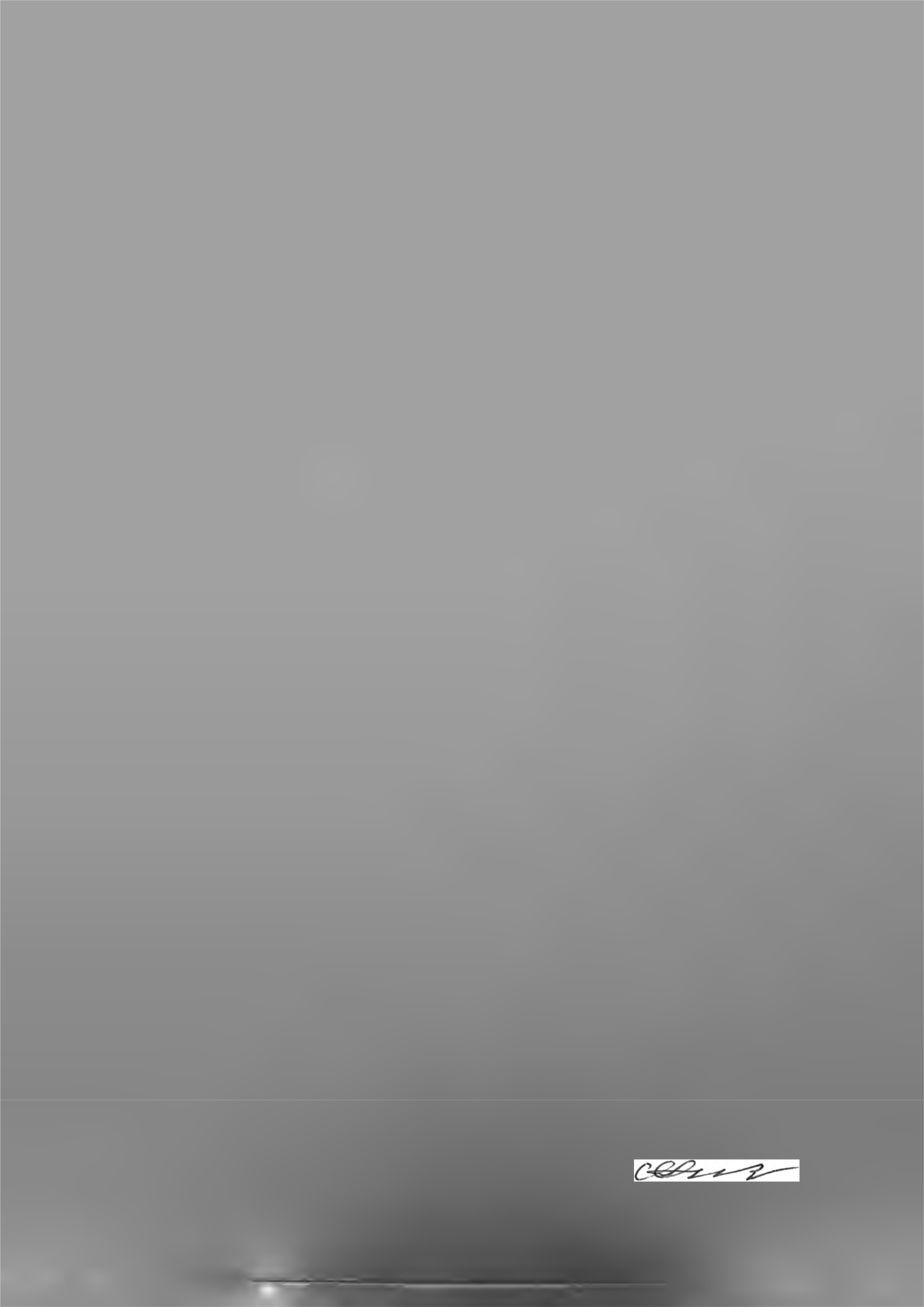 professor, PhD, MD.                                                                                         Livi GribHead of the study process,       associate prof., PhD, MD.                                                                                Alexandra Grejdieru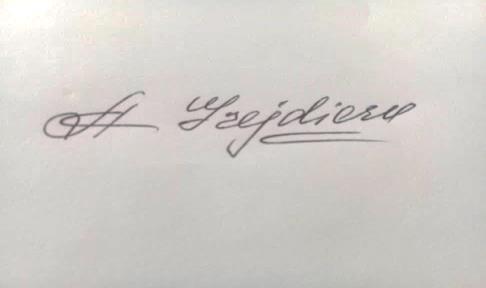 nrday of the weekAssociate Professore-mailLocation1.Monday 1500 - 1700Ass. Prof. PhD MD Alexandra GrejdieruAss. Prof. PhD MD Romeo Grăjdierualexandra.grejdieru@usmf.mdromeo..grajdieru@usmf.mdMCH „Holy Trinity”2.Tuesday 1500 - 1700Ass. Prof. PhD MD Lucia Mazur-NicoriciAsist  of Prof. Lilia Purteanu lucia.mazur@usmf.mdlilia.purteanu@usmf.mdCardiological RCH MCH „Holy Trinity”3.Wednesday 1500 - 1700Ass. Prof. PhD MD Angela Tcaciucangela.tcaciuc@usmf.mdMCH „Holy Trinity”4.Thursday 1500 - 1700Ass. Prof. PhD MD Snejana Vetrilăsnejana.vetrila@usmf.mdCardiological RCH5.Friday 1500 - 1700Ass. Prof. PhD MD Elena SamohvalovAss. Prof. PhD MD Silvia Filimonelena.samohvalov@usmf.mdsilvia.filimon@usmf.mdMCH „Holy Trinity”